INDICAÇÃO Nº           / 2019Assunto: Solicita ao Sr. Prefeito Municipal a implantação de Academia ao Ar Livre na Rua Milton Galdino Dutra – Colina I.Senhor Presidente,INDICO ao Sr. Prefeito Municipal, nos termos do Regimento Interno desta Casa de Leis, que se digne V. Ex.ª determinar ao setor competente da Secretaria de Esportes, que providencie a instalação de academia ao ar livre no endereço supracitado.A medida proposta é importante, pois foi solicitada por moradores do bairro e trata-se de incentivo à pratica de esportes ao ar livre, que colabora para a formação de cidadãos com mais saúde e bem estar.Portanto, espera-se que esta indicação seja atendida o mais breve possível.Tendo o exposto, espera-se que seja executado com urgência.SALA DAS SESSÕES, 15 de janeiro de 2019.LEILA BEDANIVereadora – PV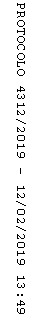 